lMADONAS NOVADA PAŠVALDĪBA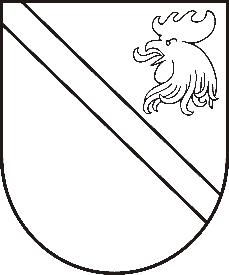 Reģ. Nr. 90000054572Saieta laukums 1, Madona, Madonas novads, LV-4801 t. 64860090, e-pasts: pasts@madona.lv ___________________________________________________________________________MADONAS NOVADA PAŠVALDĪBAS DOMESLĒMUMSMadonā2020.gada 22.decembrī						          	      		       Nr.527									     (protokols Nr.27, 13.p.)Par valsts mērķdotācijas sadali Madonas novada pašvaldības interešu un profesionālās ievirzes izglītības iestāžu pedagoģisko darbinieku darba samaksai un sociālās apdrošināšanas obligātajām iemaksām no 2021.gada 1.janvāra līdz 31.augustamSaskaņā ar likumu “Par valsts budžetu 2021.gadam” un Izglītības un zinātnes ministrijas veiktajiem aprēķiniem atbilstoši normatīvajiem aktiem, pašvaldības Izglītības nodaļa un Finanšu nodaļa ir  veikusi aprēķinus par valsts mērķdotācijas sadali izglītības iestādēm.Noklausījusies sniegto informāciju, ņemot vērā 14.12.2020. Izglītības un jaunatnes lietu komitejas un 22.12.2020. Finanšu un attīstības komitejas atzinumus, atklāti balsojot: PAR – 17 (Andrejs Ceļapīters, Artūrs Čačka, Andris Dombrovskis, Zigfrīds Gora, Antra Gotlaufa, Artūrs Grandāns, Gunārs Ikaunieks, Valda Kļaviņa, Agris Lungevičs, Ivars Miķelsons, Valentīns Rakstiņš, Andris Sakne, Rihards Saulītis, Inese Strode, Aleksandrs Šrubs, Gatis Teilis, Kaspars Udrass), PRET – NAV, ATTURAS – NAV, Madonas novada pašvaldības dome NOLEMJ:Sadalīt Madonas novada pašvaldības interešu izglītības programmu pedagoģisko darbinieku darba samaksai un sociālās apdrošināšanas obligātajām iemaksām paredzēto mērķdotāciju no 2021.gada 1.janvāra līdz 31.augustam EUR 127858,00 apmērā, t.sk. piemaksu par 3.kvalitātes pakāpi – EUR 294,00. Pielikumā: Madonas novada pašvaldības izglītības iestāžu interešu izglītības programmu pedagoģisko darbinieku darba samaksai un sociālās apdrošināšanas obligātajām iemaksām paredzētās mērķdotācijas sadales piešķiršanas saraksts no 2021.gada 1.janvāra līdz 31.augustam.Domes priekšsēdētājs					         	         A.LungevičsS.Seržāne 26136230